Rapport financier du 15 janvier 2014( 16 janvier 2013 au 15 janvier 2014 )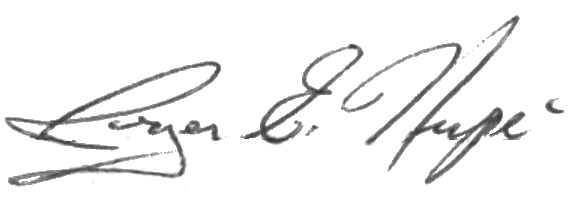 Rapport préparé et soumis par Roger Hupé :				TrésorierDébut de la périodeDébut de la périodeDébut de la périodeDébut de la périodeDébut de la périodeÉtat du compte-chèques le 16 janvier 2013État du compte-chèques le 16 janvier 2013État du compte-chèques le 16 janvier 2013État du compte-chèques le 16 janvier 20138,962.62$RecettesRecettesRecettesRecettesRecettes* Dépôts5,442.10$* Intérêts banquiers0.00$Total recettesTotal recettesTotal recettesTotal recettes5,442.10$(1)  Total accessible(1)  Total accessible(1)  Total accessible(1)  Total accessible14,404.72$DéboursésDéboursésDéboursésDéboursésDéboursés* Dépenses (3,395.06$)* Frais banquiers(47.04$)(2)  Total des déboursés (2)  Total des déboursés (2)  Total des déboursés (2)  Total des déboursés (3,442.10$)Fin de la périodeFin de la périodeFin de la périodeFin de la périodeFin de la période(3)  Solde du compte-chèques le 15 janvier 2014(3)  Solde du compte-chèques le 15 janvier 2014(3)  Solde du compte-chèques le 15 janvier 2014(3)  Solde du compte-chèques le 15 janvier 201411,075.16$Fond de réserveFond de réserveFond de réserveFond de réserveFond de réserve* Fond à terme 5,000.00$* Intérêts banquiers121.38$(4)  Solde du fond de réserve(4)  Solde du fond de réserve(4)  Solde du fond de réserve(4)  Solde du fond de réserve5,121.38$